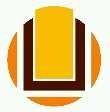 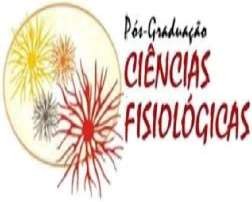 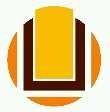 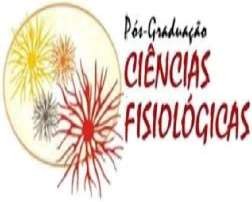 PROGRAMA DE PÓS-GRADUAÇÃO EM CIÊNCIAS FISIOLÓGICASCP 474 – Rio Grande – RSCEP 96203-900 – Fone: (53) 3233-6848posfisio@furg.br   https://ppgcf.furg.br//PROCESSO SELETIVO DE MESTRADO – 2023/1 EDITAL Nº 05/2022 PPGCF A análise do currículo foi realizada somente para os candidatos aprovados na entrevista, isto é, que obtiveram nota igual ou superior a 7,0 nesta etapa.COMISSÃO DE SELEÇÃOProfa. Dra Daza de Moraes Vaz Batista FilgueiraProfa. Dra. Daniela Volcan AlmeidaProfa. Dra. Mariana Appel HortProf. Dr. Jean Pierre Oses (suplente)CandidatoNota entrevistaNota currículo relativizadaNota finalClassificação034.379.970-7679,998,22924.236.630-724,5Não avaliadoReprovado034.909.510-857,54,656,45037.598.380-578,55,357,23020.157.890-579,5109,71040.184.390-4093,326,74032.220.920-013,5Não avaliadoReprovado